03.04.2020r. Zabawa ruchowa: Duży i mały skok   https://www.youtube.com/watch?v=InxomdEHL8M   Rozwijanie percepcji słuchowej – Dzięcioł stuka w drzewo.Pomoce – pojemnik z klockami. Rodzic klaszcze w dłonie kilka razy (do pięciulub więcej). Dzieci liczą uderzenia, wybierają z pojemnika odpowiednią liczbę klockówi układają je przed sobą. R. sprawdza wykonanie zadania. Następnie dzieci mówią, ile razydzięcioł zastukał w drzewo, i dla utrwalenia tyle samo razy klaszczą w dłonie.O jakim ptaku jest mowa? – rozwiązywanie zagadek.Rodzic czyta z dzieckiem tekst wyrazowo-obrazkowy ( rodzic czyta wyrazy, a dziecko podaje nazwy obrazków). Tekst w kartach pracy cz.2,str.28. Rozmowa kierowana na podstawie tekstu. Rodzic zadaje pytania:− Dokąd wybrali się Olek i Ada z dziadkiem?                                                                                                            − Co zobaczyli na spacerze w parkuRozwiązywanie zagadek słownych:Ten ptaszek, co w górze robi kółka, nazywa się… (jaskółka)                                                                                     Kiedy słyszę, że coś ćwierka, to już wiem, że chodzi o… (wróbelka)Siedzi ptaszek na buku i powtarza: kuku, kuku.  (kukułka)Gadatliwa, bystrooka, lubi błyskotki, bo to jest … (sroka)Powrócił do nas z dalekiej strony, ma długie nogi i dziób czerwony. (bocian)On pierwszy do nas z ciepłych krajów wrócił i nad polami piosenkę zanucił. (skowronek)Nazywają go doktorem, bo wie, które drzewo chore. (dzięcioł)Dziecko próbuje określić, które z wymienionych ptaków są z nami cały rok (sroka, dzięcioł, wróbelek), a które przyleciały na wiosnę (skowronek, bocian, kukułka, jaskółka). Zabawy na świeżym powietrzu – dzieci pomagają rodzicom porządkować ogród: zbierają drobne patyczki, grabią wyschnięte liście. Obserwują ptaki, wsłuchują się w ich śpiew. Bawią się w „bociany na łące” naśladując ich sposób poruszania się                       ( chodzenie z wysoko podnoszonymi nogami) oraz wydawane dźwięki (kle, kle, kle, kle,..)Zabawa przy piosence Zielona wiosna (sł. i muz. Danuta i Karol Jagiełło) -  słowa podane w karcie na wtorek ( 31.03.20r.) piosenka do odtworzenia na YouTube / należy kliknąć w link prawym przyciskiem myszki, a następnie wybrać „otwórz hiperłącze” i kliknąć lewym przyciskiem lub skopiować link i wkleić do przeglądarki/https://www.youtube.com/watch?v=VR50rxz_wGM  Kolorowanki dla chętnych dzieci.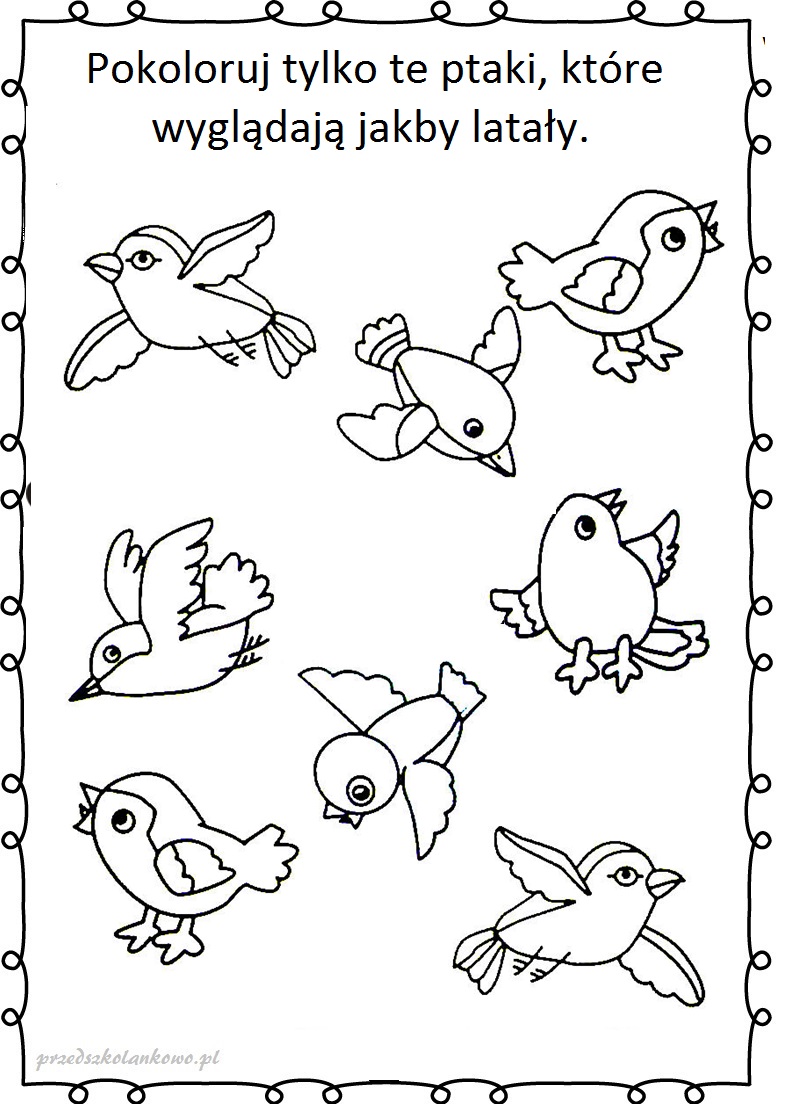 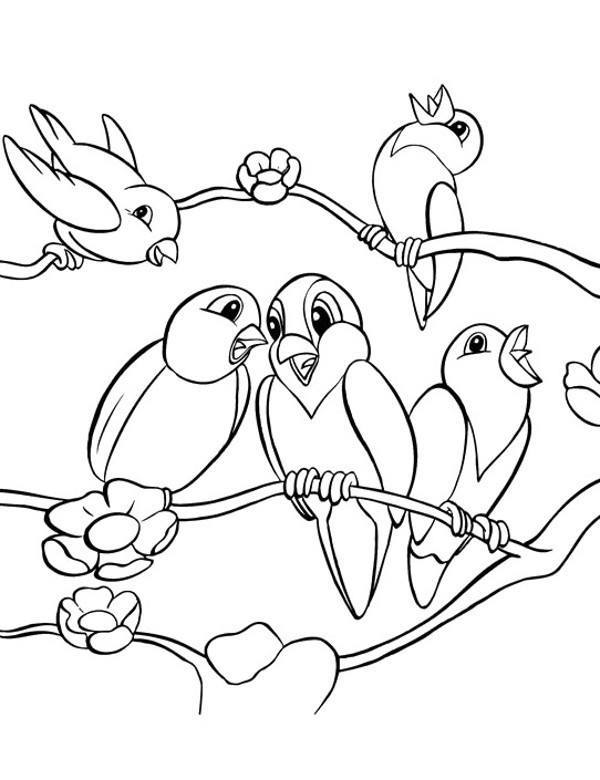 